GUÍA 2019 PARA COMPRAR UN TELEVISOR DURADERO.A través de esta guía ajena reconocerás cada uno de los términos y características que posee cada una de las marcas de televisores y cada uno de los modelos que vendemos en nuestra web comprartelevisor.comTV inteligente. LED. OLED. 4K. IDH. El mundo de los televisores se ve mejor cada día, pero también es más confuso. Hoy en día, hay una gama ridículamente amplia de televisores de alta definición (HD) y 4K Ultra HD en las tiendas, desde las pantallas grandes de oferta hasta las pantallas de gama alta que distinguen a los mejores televisores disponibles.Estamos aquí con nuestra guía de compra de TV para ayudarte a decidir.Consejos rápidosSi tiene prisa, aquí están las cosas más importantes que debe considerar antes de comprar un televisor. Explicamos cada uno de estos puntos con más detalle en el siguiente texto:No compre un televisor con una resolución inferior a 4K (es decir, evite los televisores de 1080p) si desea un televisor con capacidad para el futuro.Puede omitir los televisores de 8K (por ahora): El próximo salto en resolución no es una necesidad todavía. Los televisores 8K son súper caros, y ni siquiera puedes conseguir películas 8K todavía. Pasará al menos un año antes de que los televisores 8K sean algo que debería considerar y aún así no comprar.Espere pagar alrededor de 500€ por un televisor de calidad de 50 a 55 pulgadas y por lo menos 900€ por un modelo de 65 pulgadas.No compre un televisor con una frecuencia de actualización inferior a 120 Hz.Busque un juego compatible con HDR, que ofrezca colores más realistas y mejor contraste.Los televisores OLED se ven mucho mejor que un LCD LED típico, pero son considerablemente más caros. Busque al menos cuatro puertos HDMI; y opte por el nuevo formato HDMI 2.1 si puede.La mayoría de los televisores son "televisores inteligentes" hoy en día con fácil acceso a Netflix y otras aplicaciones en línea. No te dejes engañar para que pienses que esto es un gran problema.Planee comprar una barra de sonido. Los altavoces de TV son peores hoy en día porque las pantallas son más delgadas.Evite las garantías extendidas. Es posible que la compañía de su tarjeta de crédito ya le brinde protección de compra.Tamaño de pantalla: Encontrando el mejor.Ya sea que esté buscando un televisor básico o de alto rendimiento, el factor más importante en su decisión probablemente será el tamaño de la pantalla. Considere cuántas personas en su familia normalmente miran a la vez y dónde va a poner su nuevo juego. A continuación, elija el tamaño de pantalla más grande que se adapte cómodamente a ese espacio y a su presupuesto. El punto dulce hoy en día, considerando el precio, el rendimiento y la sala de estar típica, está entre 55 y 65 pulgadas.El tamaño de la pantalla también depende de lo cerca que se siente del televisor. Básicamente, si puedes ver los píxeles individuales de la pantalla, estás demasiado cerca. Una buena regla empírica es que debe sentarse a una distancia del televisor tres veces mayor que la altura de la pantalla para HD y sólo 1,5 veces la altura de la pantalla para 4K Ultra HD. En otras palabras, puede sentarse el doble de cerca de un televisor UHD de 4K.A continuación le ofrecemos una guía más detallada para calcular el tamaño adecuado de la pantalla del televisor en función de las dimensiones de la habitación, así como de la resolución del televisor.Si tiene la oportunidad, vaya a una tienda (y tal vez traiga a su familia) y mire los televisores. Aunque el contenido de 4K sigue siendo raro, es posible que desee esa tecnología de mayor resolución si planea sentarse cerca de una pantalla muy grande.En resumidas cuentas: Elija un tamaño de pantalla y una resolución apropiados para la distancia que se sentará de la pantalla. Empezaríamos en 55 pulgadas, a menos que estés en un pequeño apartamento o dormitorio.MÁS: Los mejores televisores - Los mejores televisores inteligentes y de 4K para todos los presupuestos¿Resolución de pantalla: 8K, 4K o HD?La resolución describe el número de píxeles que componen la imagen en una pantalla, descrito en términos de filas horizontales y columnas verticales. Más píxeles se traducen en imágenes más nítidas y detalles más finos, por lo que una resolución más alta es (casi siempre) mejor.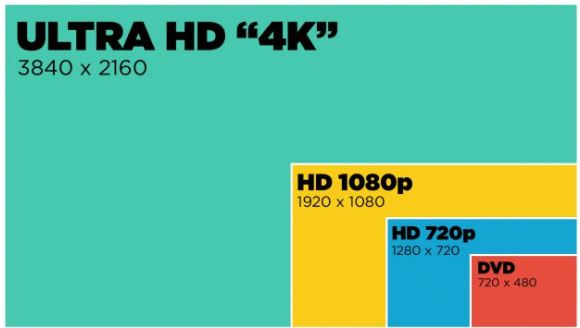 Durante muchos años, la resolución de 1920 x 1080, también llamada Full HD, ha sido el estándar, y sigue siendo la resolución más común en los televisores de todo el mundo. Sin embargo, los fabricantes de televisores están cambiando rápidamente a televisores Ultra HD (también llamados 4K). Estos modelos de 4K tienen cuatro veces el número de píxeles de las pantallas HDTV actuales. Estamos hablando de 2.160 líneas horizontales, o 3840 x 2160 píxeles. La mayor ventaja de los televisores 4K es que los objetos pequeños en la pantalla tienen más detalles, incluido un texto más nítido. En general, las imágenes parecen más ricas y más reales que en un televisor de alta definición, pero los beneficios pueden ser sutiles.El vídeo en alta definición tiene un aspecto estupendo y cada vez es más fácil de encontrar. Varios servicios de streaming, como Netflix, Amazon Video e incluso YouTube han comenzado a ofrecer contenido 4K, haciendo que los televisores inteligentes y las transmisiones en tiempo real sean su mejor opción para encontrar fácilmente películas y programas de 4K. Aunque los discos Blu-ray ultra HD son cada vez más comunes, siguen siendo menos comunes que los 1080p estándar. Live TV aún no ha adoptado 4K por completo, pero DirectTV, Dish Network y Comcast Xfinity han comenzado a ofrecer películas de 4K. Aunque los equipos Ultra HD pueden escalar el contenido HD existente, los resultados pueden ser mixtos y no se ven tan nítidos como la programación original de 4K.En resumidas cuentas: La resolución Ultra HD, también llamada 4K, se está convirtiendo cada vez más en el estándar, y es una mejor opción si desea proteger su inversión de cara al futuro. Los televisores 8K de mayor resolución están llegando al mercado, pero no vale la pena comprarlos todavía.HDR: Obténgalo si desea la mayoría de los coloresHDR es una nueva característica de los sets 4K Ultra HD y representa un alto rango dinámico, una referencia a su capacidad de ofrecer más colores, más niveles de contraste y mayor brillo. HDR es esencialmente una actualización del formato 4K, o Ultra HD, (no es aplicable a los sets de 1080p HD). Para esta nueva función, los fabricantes de televisores están bautizando nuevos apodos para los televisores a fin de distinguirlos de los televisores estándar 4K Ultra HD.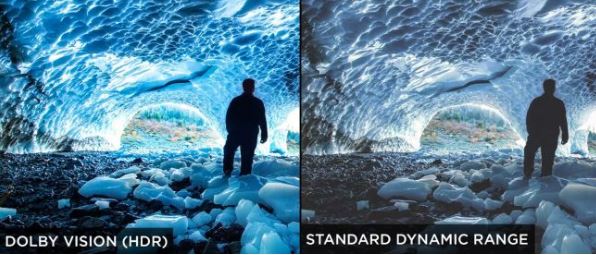 El estándar básico para el contenido de alto rango dinámico se llama HDR10, según lo establecido por la UHD Alliance, un grupo comercial de la industria. Docenas de compañías están apoyando esta especificación mínima básica para la compatibilidad con HDR, por lo que este año verá "HDR10" o "Ultra HD Premium" en un número creciente de juegos.Actualizaciones: Cuanto más rápido mejor.La frecuencia de actualización, expresada en hercios (Hz), describe cuántas veces por segundo se actualiza una imagen en la pantalla. La frecuencia de actualización estándar es de 60 veces por segundo, o 60 Hz. Sin embargo, en escenas con objetos que se mueven rápidamente, una frecuencia de actualización de 60 Hz puede hacer que las cosas se vean borrosas o nerviosas, especialmente en los televisores LCD HDTV. Por lo tanto, para crear una imagen más sólida, los fabricantes duplicaron la frecuencia de actualización a 120 Hz (y en algunos casos hasta 240 Hz).Dado que no hay muchas imágenes por segundo en el contenido de vídeo original, los televisores manejan las frecuencias de actualización más rápidas de diferentes maneras. Un método es simplemente insertar imágenes negras entre las imágenes originales, engañando a los ojos del espectador para que vea una imagen menos borrosa y más sólida. Otra técnica es generar e insertar nuevas imágenes - mostrando un estado de movimiento entre las dos imágenes adyacentes - para mostrar un movimiento más realista. Sin embargo, dependiendo de cómo se procesa el video, puede hacer que una película o comedia parezca plana, o como si fuera una telenovela mal iluminada y antigua.Los jugadores estarán especialmente interesados en obtener tasas de actualización más altas, pero si estás usando una consola de juegos, 60 Hz es el punto clave. La mayoría de las consolas de videojuegos alcanzan los 60 fotogramas por segundo, e incluso los mejores televisores de 4K para juegos ofrecen el mejor rendimiento muy por debajo de los 120 Hz que sugerimos para otros contenidos.Una palabra de precaución: tenga cuidado con términos como "frecuencia de actualización efectiva", que significa que la frecuencia de imagen real es la mitad de la frecuencia establecida (por ejemplo, una "frecuencia de actualización efectiva de 120 Hz" es en realidad una frecuencia de actualización de 60 Hz).En resumen: Los jugadores obtendrán mucho de un televisor de 60 Hz, pero la mayoría de los compradores no deberían comprar un televisor con una frecuencia de actualización inferior a 120 Hz.HDMI y conexiones: Ir a por másPuede parecer una idea tardía, pero preste atención al número de entradas HDMI que tiene un conjunto. Los fabricantes que buscan reducir los costes de afeitado pueden ofrecer menos conectores HDMI en la parte posterior. Estos puertos se pueden utilizar rápidamente: Añade una barra de sonido, un Roku o Chromecast y una consola de juegos, y ya has usado tres puertos.Si ha decidido dar el paso y obtener un 4K Ultra HD, asegúrese de que los puertos del set soporten HDMI 2.0 para acomodar futuras fuentes Ultra HD. Muchos televisores del mercado sólo tienen un puerto que admite el esquema de protección anticopia 4K conocido como HDCP 2.2 (protección de contenido digital de alto ancho de banda).El nuevo formato HDMI 2.1 ha comenzado a aparecer en los televisores en 2019, y aunque los mayores beneficios del nuevo estándar se verán en la entrega de contenido de 8K, todavía hay un montón de productos que llegan a los televisores de 4K. La mayor mejora es la compatibilidad con la velocidad de actualización variable (VRR), que introduce el mismo tipo de coincidencia de velocidad de fotogramas que se observa en las tecnologías G-Sync de Nvidia y FreeSync de AMD. Al hacer coincidir la frecuencia de actualización del televisor con la frecuencia de fotogramas de tu fuente de contenido (en este caso, la tarjeta gráfica de tu consola de videojuegos o PC), obtendrás una acción más suave y cero roturas de pantalla. También añade velocidades de fotogramas más altas para vídeo de 4K y datos HDR más ricos que permitirán ajustes a nivel de escena para un control más preciso de la retroiluminación. En resumidas cuentas: Busque al menos cuatro puertos HDMI; y opte por el nuevo formato HDMI 2.1 si puede.Televisores OLEDLos televisores OLED son mejores que los LED-LCD de matriz completa con unas pocas docenas de zonas de iluminación. En lugar de una retroiluminación, los OLEDs utilizan una capa de LEDs orgánicos, controlados a nivel de píxel, para lograr niveles de contraste absolutamente negros y sorprendentes. (Las imágenes de fuegos artificiales contra un cielo negro son una de las demostraciones favoritas de la tecnología OLED.)LG no es la única compañía que busca activamente la tecnología OLED en pantallas de gran tamaño, con los nuevos modelos OLED que llegan de Panasonic, Philips y Sony este año. La mayoría de los nuevos modelos tienen una resolución Ultra HD 4K, pero todavía existen algunos modelos HD OLED más baratos. Los precios oscilan entre unos 2.000 euros para un televisor de alta definición de 55 pulgadas y 5.000 euros o más para un modelo Ultra HD 4K de 65 pulgadas.Pros: La mejor imagen de TV, sin excepción; los colores son verdaderamente pop, los negros más profundos y un mejor contraste y detalle de sombras que los televisores LCD; Mantiene la calidad de la imagen cuando se ve desde un lado.Contras: Precios estratosféricos; menor brillo pico que algunos televisores LCD, incertidumbre sobre cómo se comportarán las pantallas con el paso del tiempo, incluyendo si retendrán las imágenes "fantasma" (también conocidas como burn-in) de mostrar una imagen estática durante demasiado tiempo.Televisiones inteligentes o Smart TV: La mayoría ya lo son.Cada vez son más los televisores que incorporan Wi-Fi para conectar servicios basados en Internet como Netflix para la transmisión de vídeos o para ejecutar aplicaciones para ver programas de interés especial, descargar películas bajo demanda, jugar a juegos o incluso publicar en Facebook. Los últimos modelos pueden incluso buscar contenido a través de servicios de streaming y programación en directo por cable y satélite.En general, las interfaces están mejorando. Vizio, LG y ahora Samsung utilizan una práctica barra de iconos en la parte inferior de la pantalla. Roku ofrece su famosa interfaz intuitiva en televisores de bajo costo de Hisense, TCL y otras marcas de bajo costo. Google ofrece su plataforma de televisión Android a empresas como Sony y Westinghouse, y Amazon ha entrado en la mezcla con los televisores Amazon Fire Edition de Toshiba e Insignia (marca de Best Buy). Aunque la mayoría de los televisores inteligentes incluyen los principales servicios, como Pandora, Hulu y Netflix, asegúrese de que el televisor que compra tenga las opciones que desea.Las aplicaciones de streaming disponibles en los televisores inteligentes son también una de las mejores maneras de encontrar y disfrutar de contenido 4K y HDR. Con las películas y los espectáculos que ofrecen los servicios de Amazon, Hulu, Netflix y YouTube, es rápido y fácil encontrar contenido con resolución 4K y HDR, más fácil que encontrar Blu-rays con los formatos deseados. La única preocupación es si su conexión a Internet puede proporcionar suficiente ancho de banda.Pero no todos los televisores inteligentes son iguales. Muchas marcas de bajo presupuesto ofrecerán funcionalidad de televisión inteligente sin nombrar la plataforma real que utilizan. En estos casos, espere encontrar limitaciones. Las plataformas inteligentes fuera de marca a menudo se ven afectadas por una selección de aplicaciones muy limitada, un rendimiento por debajo de lo normal y enormes lagunas de seguridad.En el pasado, podías haber comprado un televisor "tonto" más barato y hacerlo inteligente con un dispositivo de streaming como el Roku Streaming Stick de 50 euros. Pero hoy en día, es difícil conseguir un televisor que no sea inteligente, incluso si vas por un pequeño modelo de negocio. En resumen: La capacidad inteligente se está convirtiendo en una característica estándar en los televisores, por lo que cada vez es menos un factor en su decisión de compra.Más información y guía mucho más extensa en https://www.tomsguide.com/us/tv-buying-guide,review-1943.html